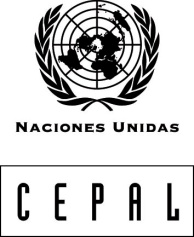 HOTEL RESERVATION REQUEST FORMAutorizo el uso de la siguiente tarjeta de crédito a fin de garantizar mi reserva de hotel/I authorize the use of the following credit card to secure my reservation:Reservations should be made directly with the hotel by 15 September 2017. In order to qualify for the special negotiated rate, delegates must specify when making their reservations that they will be attending the fifty-sixth meeting of the Presiding Officers of the Regional Conference on Women in Latin America and the Caribbean. FIFTY-SIXTH MEETING OF THE PRESIDING OFFICERS OF THE REGIONAL CONFERENCE ON WOMEN IN LATIN AMERICA AND THE CARIBBEANHavana, 5-6 October 2017Nombre/Name:Nombre/Name:Apellido/Last Name:Apellido/Last Name:Apellido/Last Name:Apellido/Last Name:Dirección/Address:Dirección/Address:Dirección/Address:Dirección/Address:Dirección/Address:Dirección/Address:Ciudad/City:Ciudad/City:Ciudad/City:Ciudad/City:País/Country:País/Country:Teléfono/Telephone:Fax:Fax:Fax:Fax:Correo electrónico/E-Mail:Hotel Nacional de Cuba (*****)Esquina Calle O y 21, Vedado, 
La Habana, Cuba. Telephone: (+53) 7 836 3564Contact: Yamila Fúster Évora                               hospitalidad@gcnacio.gca.tur.cu;                  Brenda Loveiro              comercial3@gcnacio.gca.tur.cureservas3@gcnacio.gca.tur.cu Hotel Nacional de Cuba (*****)Esquina Calle O y 21, Vedado, 
La Habana, Cuba. Telephone: (+53) 7 836 3564Contact: Yamila Fúster Évora                               hospitalidad@gcnacio.gca.tur.cu;                  Brenda Loveiro              comercial3@gcnacio.gca.tur.cureservas3@gcnacio.gca.tur.cu Hotel Nacional de Cuba (*****)Esquina Calle O y 21, Vedado, 
La Habana, Cuba. Telephone: (+53) 7 836 3564Contact: Yamila Fúster Évora                               hospitalidad@gcnacio.gca.tur.cu;                  Brenda Loveiro              comercial3@gcnacio.gca.tur.cureservas3@gcnacio.gca.tur.cu Single room                                            120 CUC (Cuban Convertible Pesos)Double room                                           146 CUC (Cuban Convertible Pesos)Reservations: reserva@gcnacio.gca.tur.cu           reservas1@gcnacio.gca.tur.cu           reservas2@gcnacio.gca.tur.cu           reservas3@gcnacio.gca.tur.cuIncludes breakfast. Single room                                            120 CUC (Cuban Convertible Pesos)Double room                                           146 CUC (Cuban Convertible Pesos)Reservations: reserva@gcnacio.gca.tur.cu           reservas1@gcnacio.gca.tur.cu           reservas2@gcnacio.gca.tur.cu           reservas3@gcnacio.gca.tur.cuIncludes breakfast. Single room                                            120 CUC (Cuban Convertible Pesos)Double room                                           146 CUC (Cuban Convertible Pesos)Reservations: reserva@gcnacio.gca.tur.cu           reservas1@gcnacio.gca.tur.cu           reservas2@gcnacio.gca.tur.cu           reservas3@gcnacio.gca.tur.cuIncludes breakfast. Fecha de llegada al país/Date of arrival:Fecha de llegada al país/Date of arrival:Fecha de llegada al país/Date of arrival:Núm. de vuelo/Flight No.:Núm. de vuelo/Flight No.:Núm. de vuelo/Flight No.:Fecha de salida del país/Date of departure:Fecha de salida del país/Date of departure:Fecha de salida del país/Date of departure:Núm. de vuelo/Flight No.:Núm. de vuelo/Flight No.:Núm. de vuelo/Flight No.:MasterCard          Visa            Otra/Other          Otra/Other          Núm. de tarjeta de crédito/Credit card No.:  Núm. de tarjeta de crédito/Credit card No.:  Núm. de tarjeta de crédito/Credit card No.:  Núm. de tarjeta de crédito/Credit card No.:  Núm. de tarjeta de crédito/Credit card No.:  Fecha de vencimiento/ Expiration date:Fecha de vencimiento/ Expiration date:Fecha de vencimiento/ Expiration date: